CIRCULACION VIRAL SEMANA 49(3 al 9 de Diciembre 2017) Número de casos detectados de Virus Respiratorios por agente y porcentaje de positividad del total de las muestras analizadas, según semana epidemiológica. Chile 2015-2017. 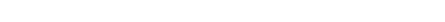 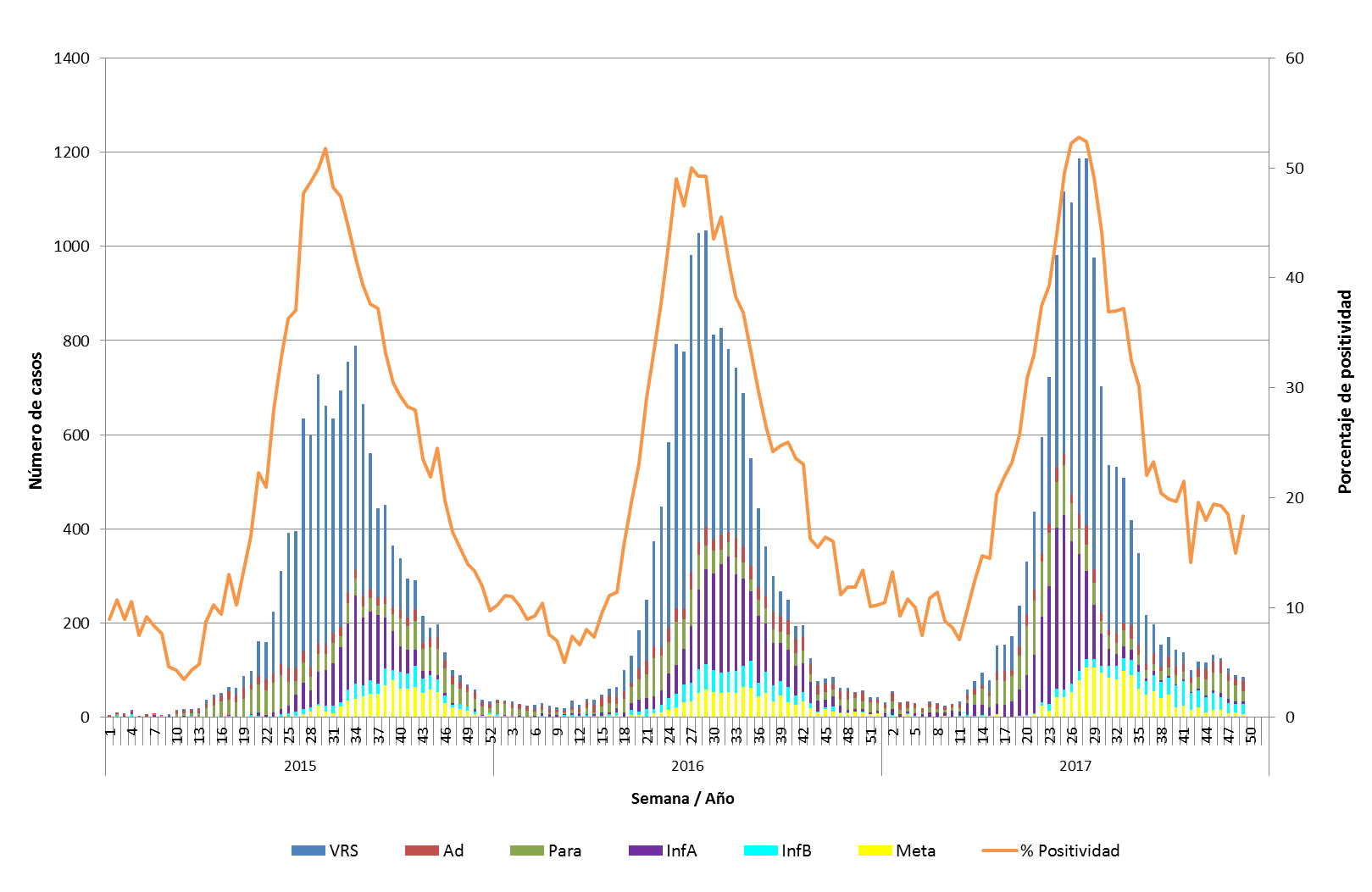 Fuente: Sección Virus Respiratorios y Exantemáticos. Departamento de Laboratorio Biomédico. Instituto de Salud Pública de Chile. Durante la semana 49 se analizaron 464 muestras para virus respiratorios, obteniéndose una positividad del 18,3%.De los 85 casos positivos, los virus más frecuentemente detectados son Adenovirus y Parainfluenza con 27,1%,afectando principalmente al < 1 año y de 1 a 4 años. Le siguen en frecuencia Influenza B(25,9%),Metapneumovirus (8,2%),VRS(7%)e Influenza A(4,7%).En hospitalizados, tanto en lo publico como privado predomina Adenovirus.En ambulatorios en el sector publico destacan Influenza B y Parainfluenza y en el sector privado Adenovirus e Influenza B.Hospitales centinelas de la Red de Vigilancia de Virus Respiratorios del ISP con casos confirmados según agente en la semana epidemiológica N° 49. * Sin Datos. ** Muestras enviadas desde Clínica Santa María. Fuente: Sección Virus Respiratorios y Exantemáticos. Departamento de Laboratorio Biomédico. Instituto de Salud Pública de Chile. 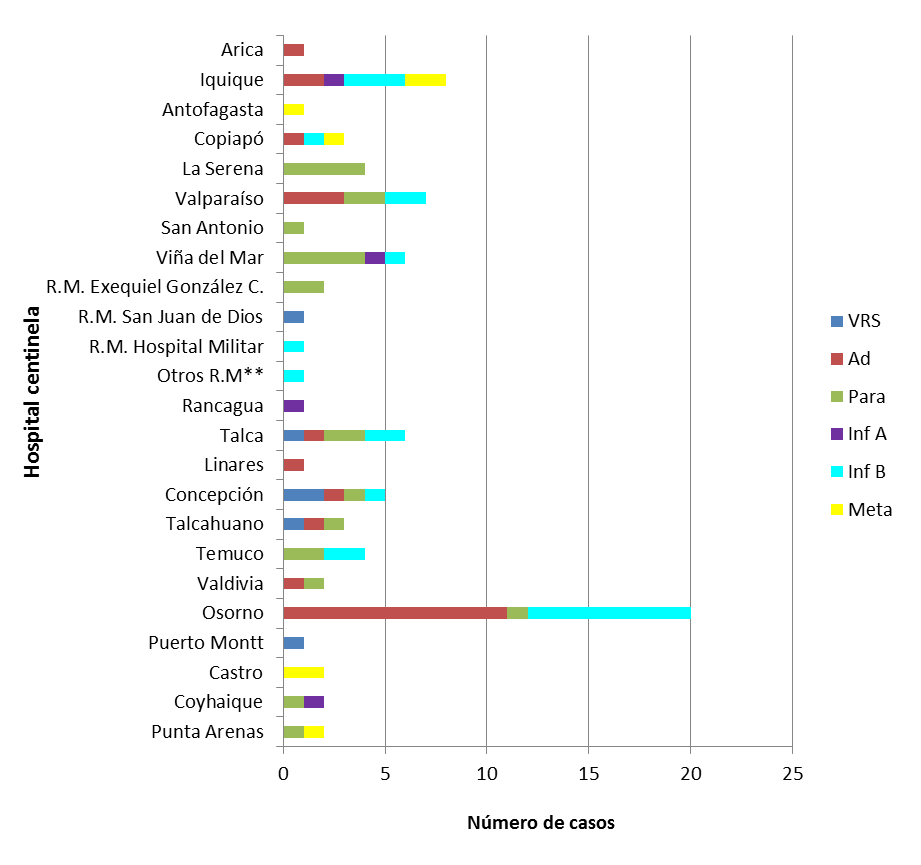 Casos confirmados según agente y grupo etario en la semana epidemiológica N° 49. Fuente: Sección Virus Respiratorios y Exantemáticos. Departamento de Laboratorio Biomédico. Instituto de Salud Pública de Chile. 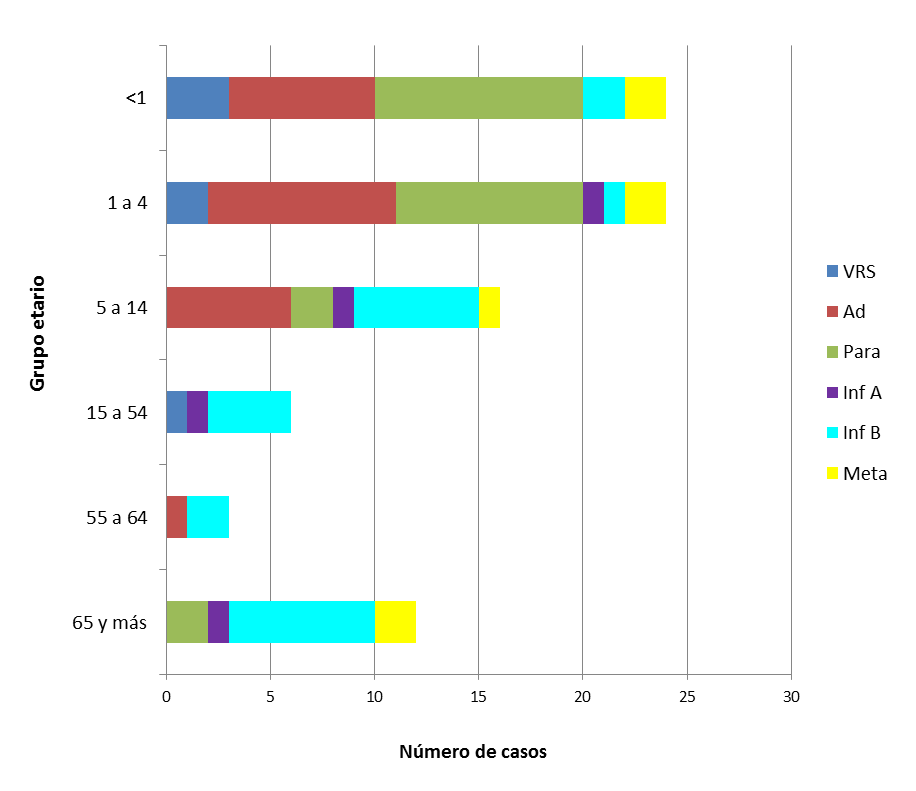 Parainfluenza y Adenovirus destacan en < 1 año y de 1-4 años.Influenza B predomina en >5 años, especialmente en > 65 años.VIRUS  INFLUENZADistribución del número de casos de Influenza por tipos y subtipos por semana epidemiológica, Chile 2015-2017*. 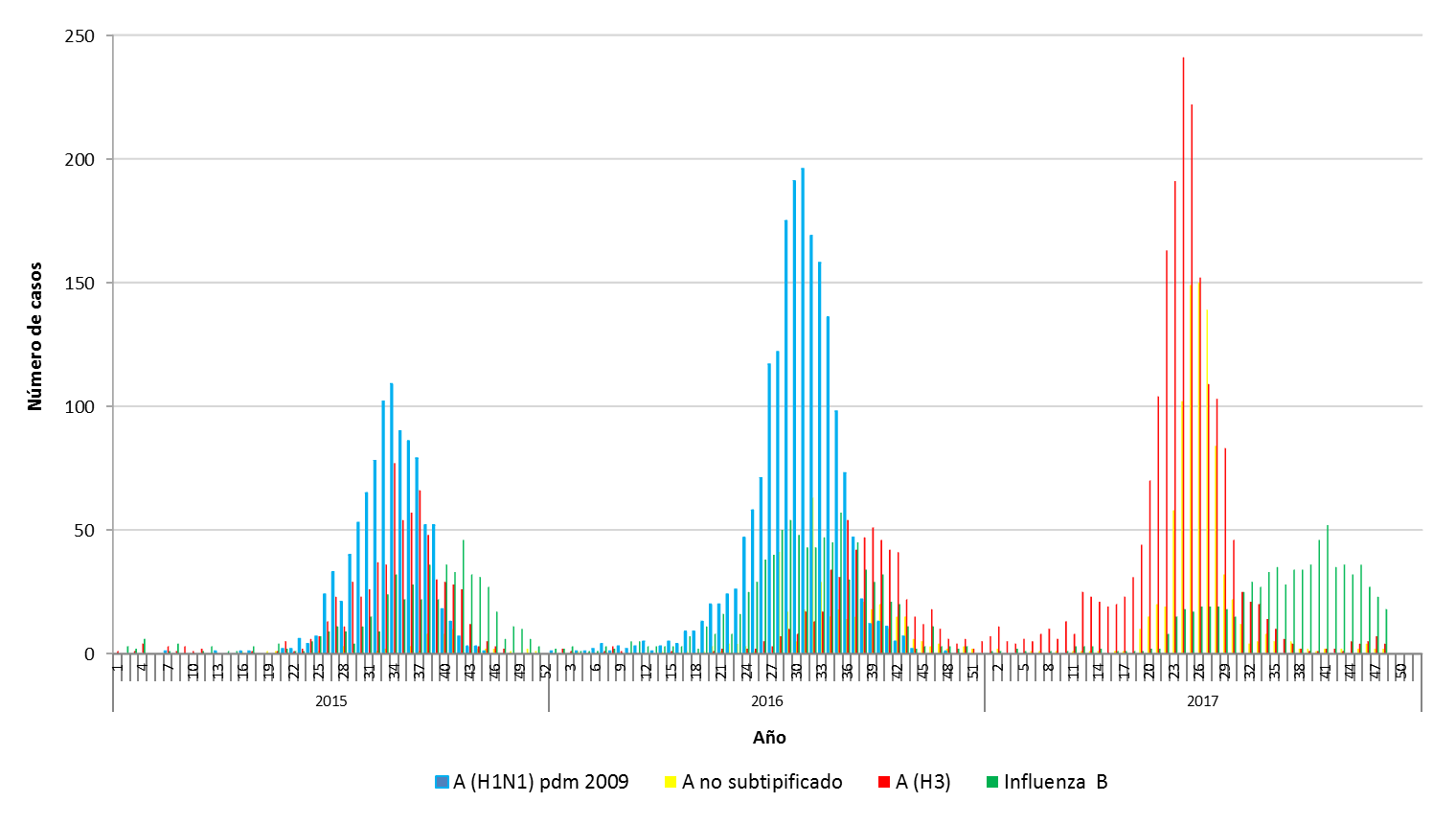 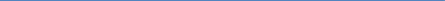 *Información hasta la SE N° 48. Fuente: Sección Virus Respiratorios y Exantemáticos. Departamento de Laboratorio Biomédico. Instituto de Salud Pública de Chile. Elaborado por: Instituto de Salud Pública de Chile. 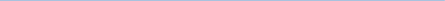 Número de casos positivos de virus respiratorios por año. Número de casos detectados de Virus Respiratorios en pacientes de atención privada1, en la semana epidemiológica N° 49. 1 Corresponden a pacientes en que se solicita la detección de virus respiratorios al ingreso de su hospitalización. Fuente: Sección Virus Respiratorios y Exantemáticos. Departamento de Laboratorio Biomédico. Instituto de Salud Pública de Chile. RESUMEN:DRA.MANUELA SOTO ACUÑA(SOCHEMP)Año SE Total Casos VRS Ad Para Inf A Inf B Meta 2017 48 83 6 15 31 6 18 7 2017 49 85 6 23 23 4 22 7 2017 1-49 14935 7327 875 1807 2780 782 1364 2016 48 63 8 17 22 6 2 8 2016 49 54 2 11 24 4 0 13 2016 1-49 14243 7149 995 1443 2829 869 958 2016 Total 14385 7160 1030 1497 2844 871 983 2015 48 90 15 15 31 1 10 18 2015 49 69 3 13 30 0 9 14 2015 1-49 12135 6766 762 1485 1677 546 899 2015 Total 12263 6781 792 1534 1684 557 915 Clínicas privadas Total de casos No casos positivos 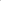 VRS Ad Para Inf A Inf B Meta Pacientes hospitalizados Clínica Santa María 30 3 2 1 Total pacientes hospitalizados 30 3 0 2 0 0 1 0 Pacientes ambulatorios Clínica Santa María 66 21 1 14 1 1 4 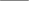 Laboratorio Integramédica 33 3 1 2 Total pacientes ambulatorios 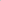 99 24 1 15 3 1 4 0 